Name: _______________________-Date: ________________________How Many Krispy Kremes Are There?PART 1: Using the photos provided, estimate how many Krispy Kreme Doughnuts you think are in the box.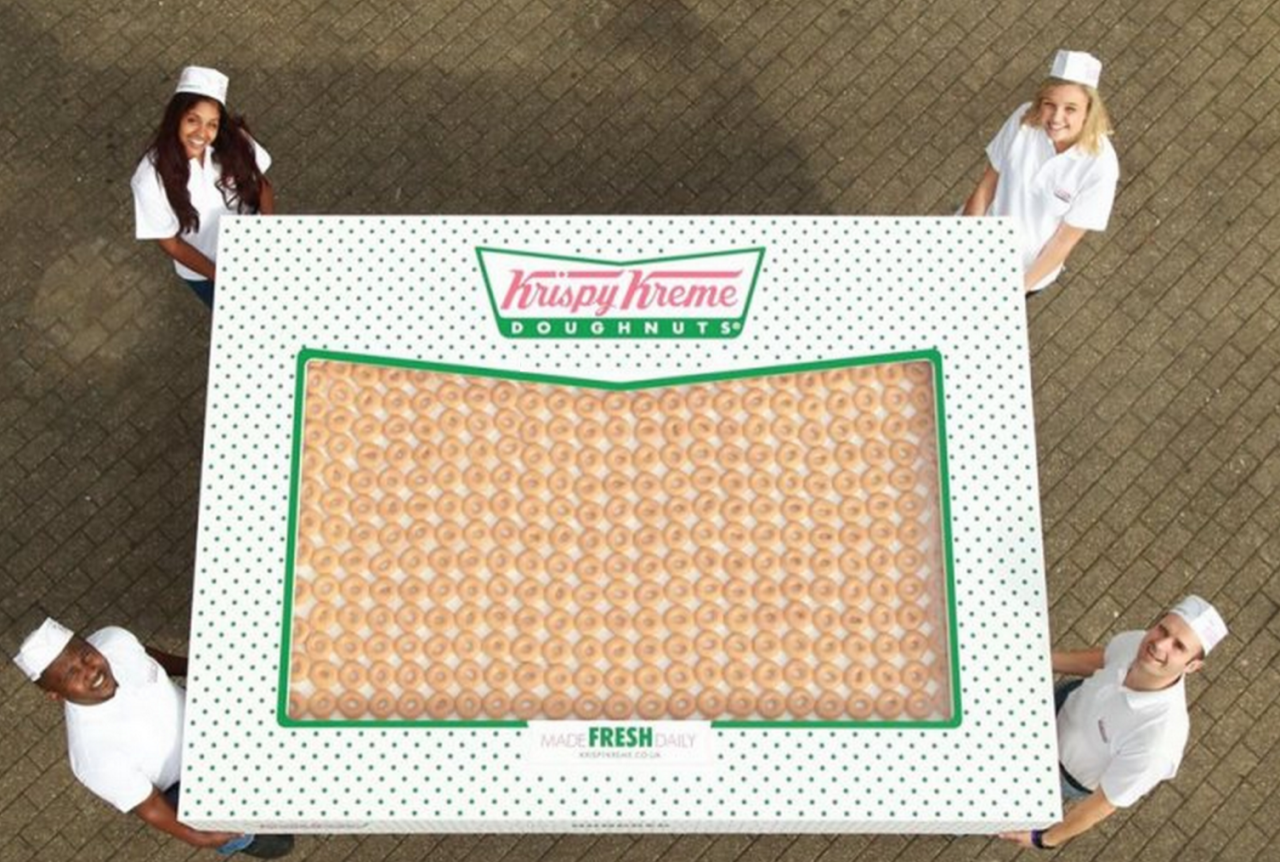 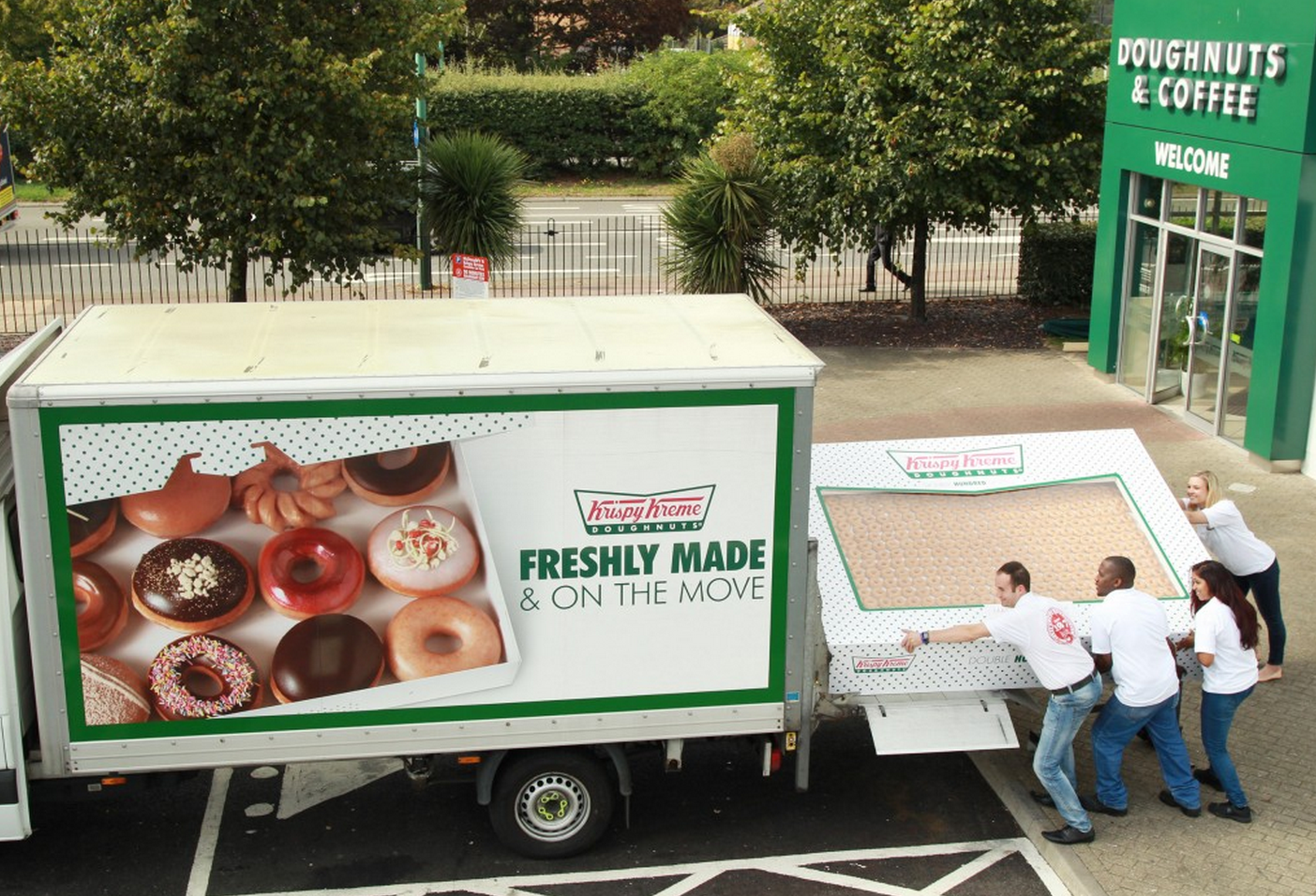 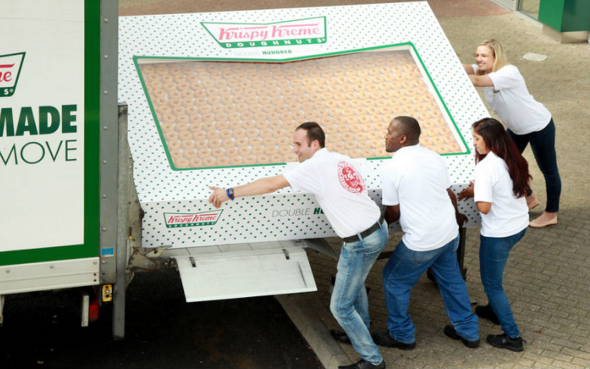 1) What is your estimate? And why?PART 2: Once you have filled out your estimate, go to the following website and read the email that was sent by Krispy Kreme to a customer that had purchased this box of doughnutshttp://bit.ly/krispykremeemail2) After reading this email, what is your new estimate and why?PART 3: Watch the news video on YouTube, and find out how many doughnuts there actually are!http://bit.ly/krispykremeyoutube3) Were you surprised by the amount of doughnuts there were? How close in your estimate were you? Would you ever buy that many doughnuts?